IDP CONVERSATION TOOL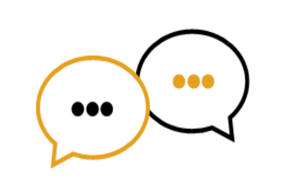 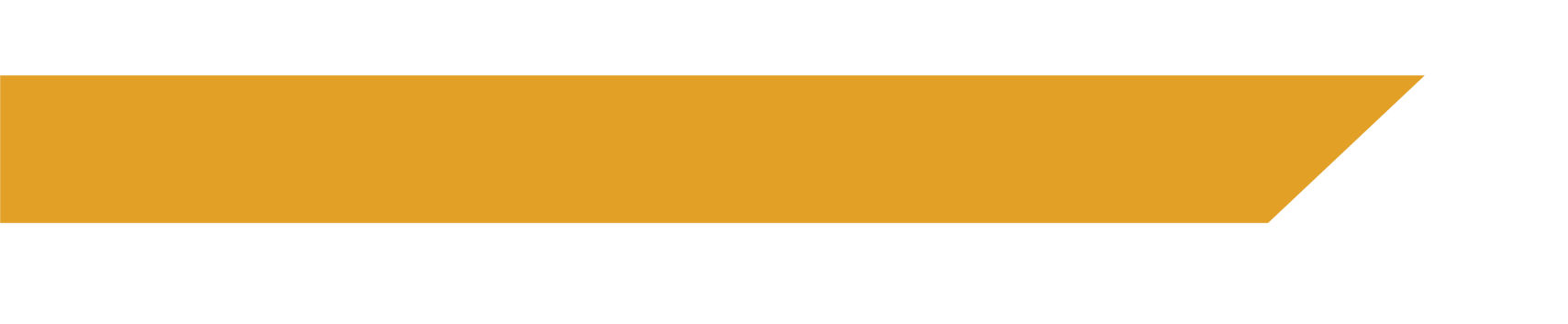 STRENGTHS | What do you do well?DEVELOPMENT | Where do you want to improve?GOALS | What specific areas do you want to develop?ASPIRATIONS | What else do you see yourself doing at the College?